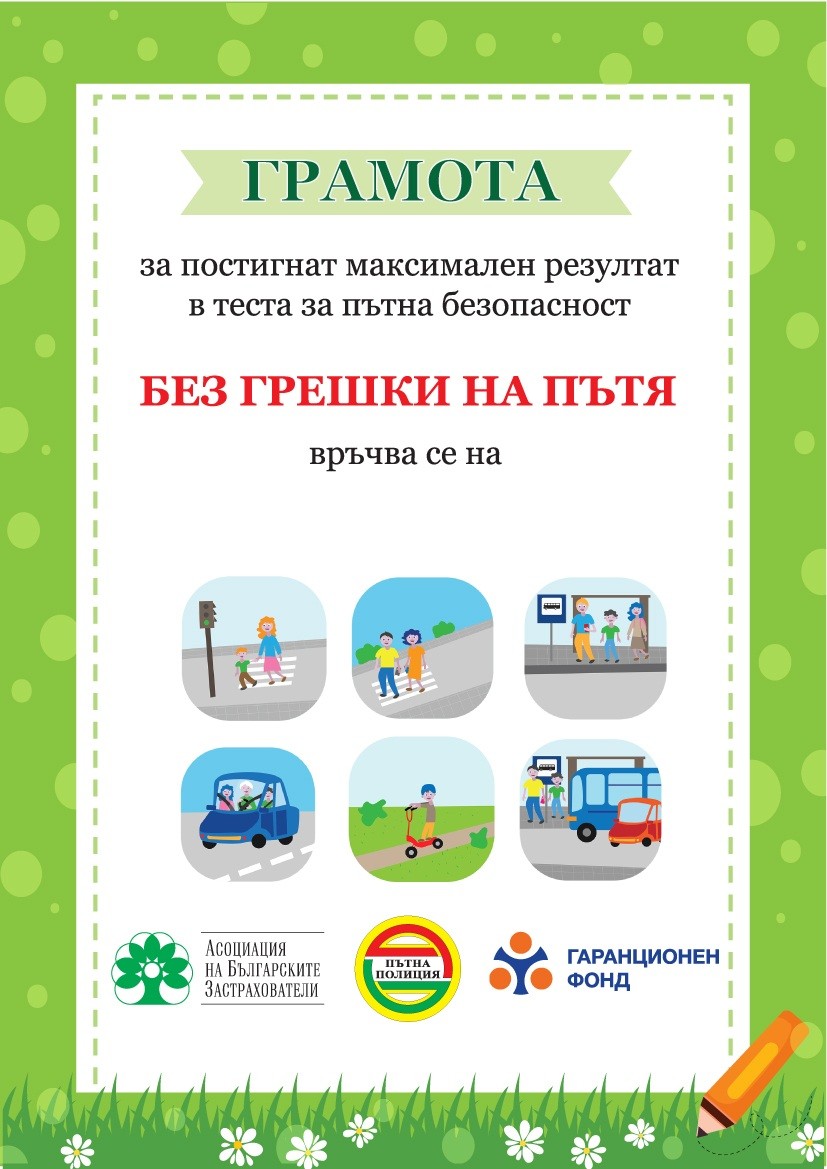 ДЕНИС ПЕТРОВ ЗЛАТАНОВ18 ноември 2022